“You are my Son, whom I love; with you I am well pleased.”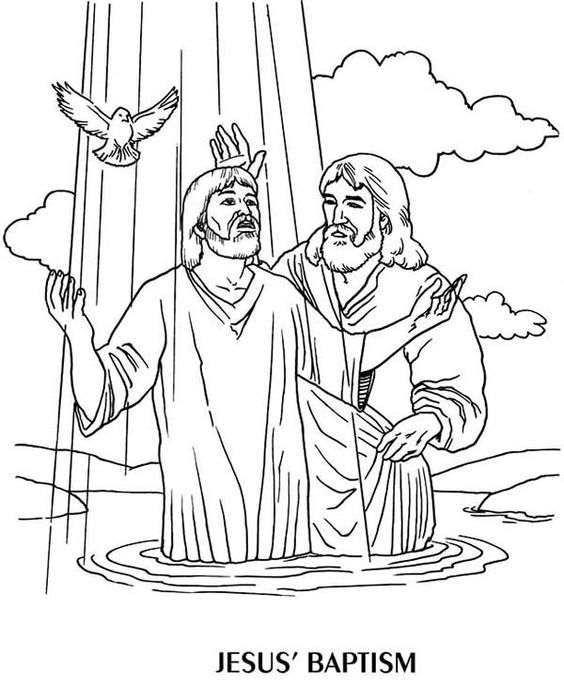 Mark 1:11